◆期　　日　　　８月２５日（金）　◆時　　間　　　明石万灯……午後７時～午後８時１５分(予定)　　　　　　　　民謡流し……午後７時～午後８時１５分(予定)　　　　　　　　※交通規制時間：午後６時３０分～午後８時４５分◆実施場所　　　本町１～６・高田町１◆申込方法　　　別紙参加申込書に必要事項をご記入の上、下記までご提出ください。 ※Ｆａｘでも可 ◆申込み先　　　①明石万灯十日町商工会議所　（担当：丸山）　　　　　　　　　　市内駅通り　　　℡７５７－５１１１　Fax７５２－６０４４　　　　　　　　②民謡流し（一社）十日町市観光協会　（担当：平野）　　　　　　　　　　市内旭町　十日町市総合観光案内所内（十日町駅西口）　　　　　　　　　　　　　　　　　　℡７５７－３３４５　Fax７５７－５１５０◆申込締切　　　７月２５日（火）◆打ち合わせ会　民謡流しの参加団体打合せ会を開催します。各団体より1名以上ご出席をお願いいたします。　　　　　　　　＜日時＞　８月４日（金）　午後７時～（1時間程度）　　　　　　　　＜会場＞　十日町商工会議所2F多目的ホール　　（民謡流し）・十日町舞踊協会様による踊りの出張講習につきましては、今年度は行いません。「十日町小唄」および「深雪甚句」の踊り方は、下記QRコードを読み取り動画にてご確認くださいますようお願い申し上げます。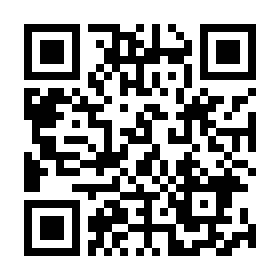 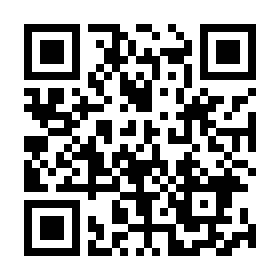 ←十日町小唄はこちら　　　　　　　　　←深雪甚句はこちら◆主　　催　　　一般社団法人十日町市観光協会荒天等の事情により、中止となる事がございます、ご了承ください。＜＜＜＜　裏面あり。ご確認願います。　＞＞＞＞◆明石万灯　　明石万灯は、昭和54年に十日町商工会議所商業部会が「みんなで楽しめる手作りの　祭りを……」との発想から始めたものです。商店街・職場・サ－クル等で手作り万灯　を作りみんなで楽しみましょう。形態（人力で担ぐもの、車輪付きのもの等）は自由　です。会社や商品、団体、サ－クル等のＰＲも結構です。◆民謡流し　　企業・サ－クル等の参加が年々増え、前回は参加者が1,300人を超えた人気行事です。当日は　衣装・プラカ－ド等についての規制はありません。団体・企業・商品等のＰＲなど自由に行って結構です。当日の飛び入りも大歓迎です。　※曲目は『十日町小唄』と『深雪甚句』の繰り返しです。　　　　　　　　　　　　　　　　　　　　　　　　　　　　　　　受付No. 　　　 　　　令和５年度　十日町おおまつり民謡流し・明石万灯　参加申込書　※実施要項送付先が代表者住所と異なる場合は、備考欄にご記入ください。令和５年度　十日町おおまつり明石万灯・大民謡流し実施要項（実施要項送付先）代表者住所（実施要項送付先）　〒担当者名　電話番号　　           　　　　　　　Ｆａｘ番号　　　　　　　　　　　　　　氏名・電話番号　氏　　名　　　　　　　　　　　　　　　　　　電話番号(携帯電話等)　　　　　　　　　　　　　　＊８月２５日１７：００～１８：００の間に連絡が　　とれる携帯電話の電話番号をご記入ください。参加部門・人数　１．明石万灯（      　基       人）　２．民謡流し（　　  　　　　　 人）　３．その他　名称　　　　　　　　　　　　　人　＊参加される部門の番号を〇で囲んで下さい。備　　　　 考